Advisement Checklist 
M.A. Applied Linguistics: Instruction and Research Tracks 
Applied Linguistics & ESL  
Georgia State UniversityStudent: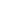 Email Address:Atlanta Mailing Address: Local Telephone:Adviser:Date Entered ProgramTrack  ___ Instruction                ___ Research Date of decision:  Applied for Graduate TESOL Certificate___ Yes                            ___ No Date of application:  I. CourseworkRequired Courses (5)Term TakenGradeInstructor1. AL 8240 General Linguistics2. AL 8250 Second Language Acquisition3. AL 8330 Intercultural Communication OR AL 8470 Sociolinguistics 4. AL 8450 Approaches to Teaching ESL/EFL to Adult Learners5. AL 8460 English Grammar for ESL/EFL TeachersRequired Courses: Instruction Track (2) Term TakenGradeInstructor1. AL 8320  Sound System of English 
2.  AL 8900  Practicum 
OR AL 8480 Classroom PracticesRequired Courses: Research Track (2) Term TakenGradeInstructor1. AL 8550 L2 Evaluation & Assessment
2.  AL 8710 Research DesignElective Courses (5)Term TakenGradeInstructor1.2.3.4.5.II. Language Requirement You must complete one of the following requirement to demonstrate your experience with language learning.  Comment in space provided on how the requirement is satisfiedYou must complete one of the following requirement to demonstrate your experience with language learning.  Comment in space provided on how the requirement is satisfied1. One year of university foreign language2. Two quarters of non-Western language3. One year living/study abroad4. International student or non-native speaker of EnglishIII. PortfolioInstructional Service Activity (60 hours and reflective essays for Instruction track, 30 hours for Research track) ActivityTerm# of hours# of hours Reflective Essay1.2.3.4.Student Teaching Evaluation (only one observation required)Student Teaching Evaluation (only one observation required)Student Teaching Evaluation (only one observation required)Student Teaching Evaluation (only one observation required)Student Teaching Evaluation (only one observation required)TermTermTermVenue and raterVenue and raterB. Micro-teaching Video (15-20 minutes of classroom teaching)B. Micro-teaching Video (15-20 minutes of classroom teaching)B. Micro-teaching Video (15-20 minutes of classroom teaching)B. Micro-teaching Video (15-20 minutes of classroom teaching)B. Micro-teaching Video (15-20 minutes of classroom teaching)Term VenueTerm evaluated: Name of rater: C. Professional Development (1 activity per semester.  Describe below)Terms and ActivitiesAnalysis of ExperienceTerm: ____________________Term: ____________________            Activity 1: __________________Term: ____________________Term: ____________________            Activity 2: __________________Term: ____________________Term: ____________________            Activity 3: __________________Term: ____________________Term: ____________________            Activity 4: __________________D. Master's Paper/ProjectTitleArising from CourseSubmitted (date)SupervisorSecond reader(s)IV. Portfolio Content Checklist1. Student Permission Form__________2. Table of Contents__________3. Resume__________4. Reflective Overview—including reflection on theory and practice connections__________5. Classroom-Based Experience Documentation__________6. Master's Paper/Project__________7. Professional Development Documentation__________8. Micro-teaching Video__________V. Graduation Audit CompletedDate__________Adviser's Signature____________________________________________________